Take a look at the picture below…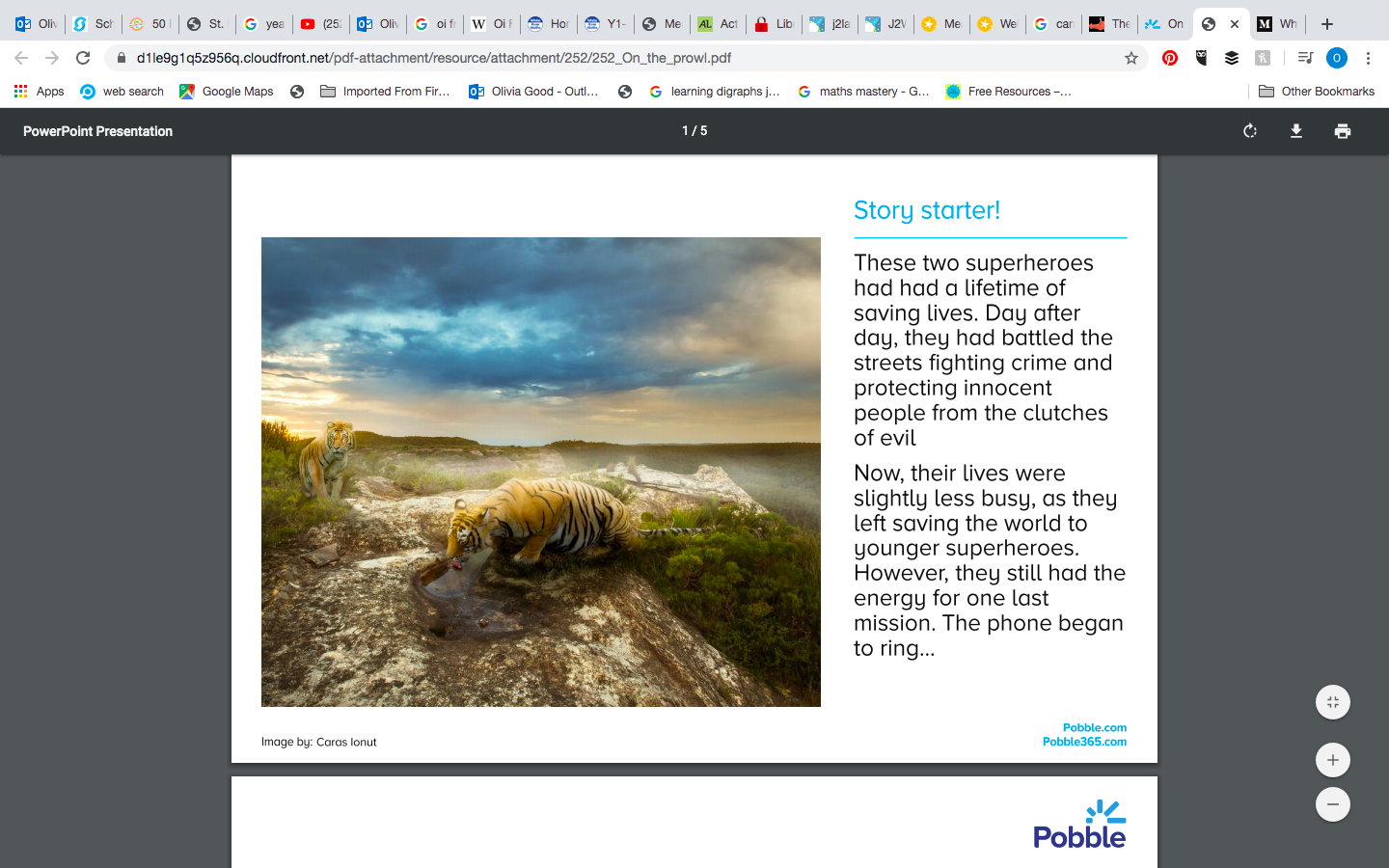 Write the answers to the following questions in your books: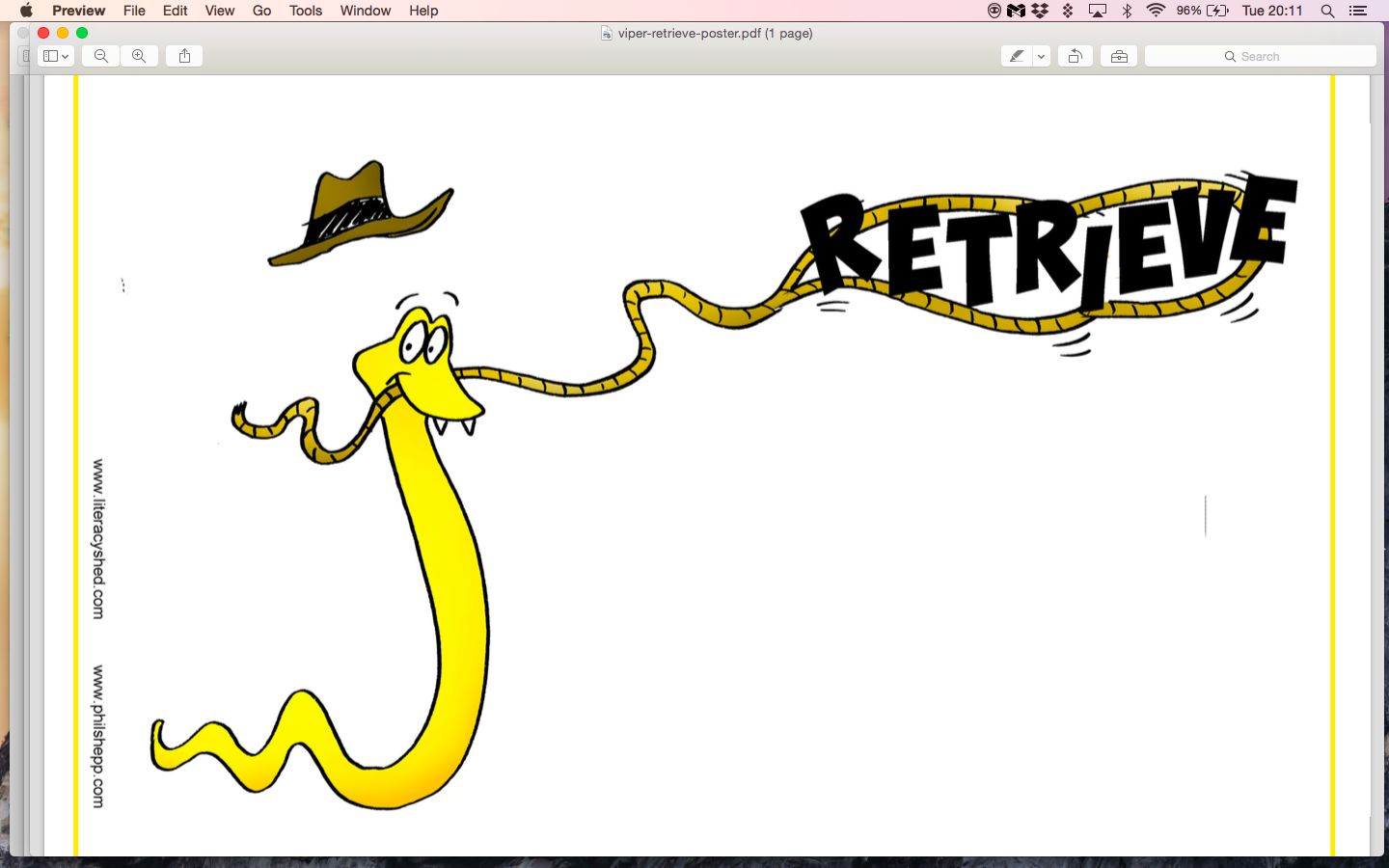 What time of day is it in the picture?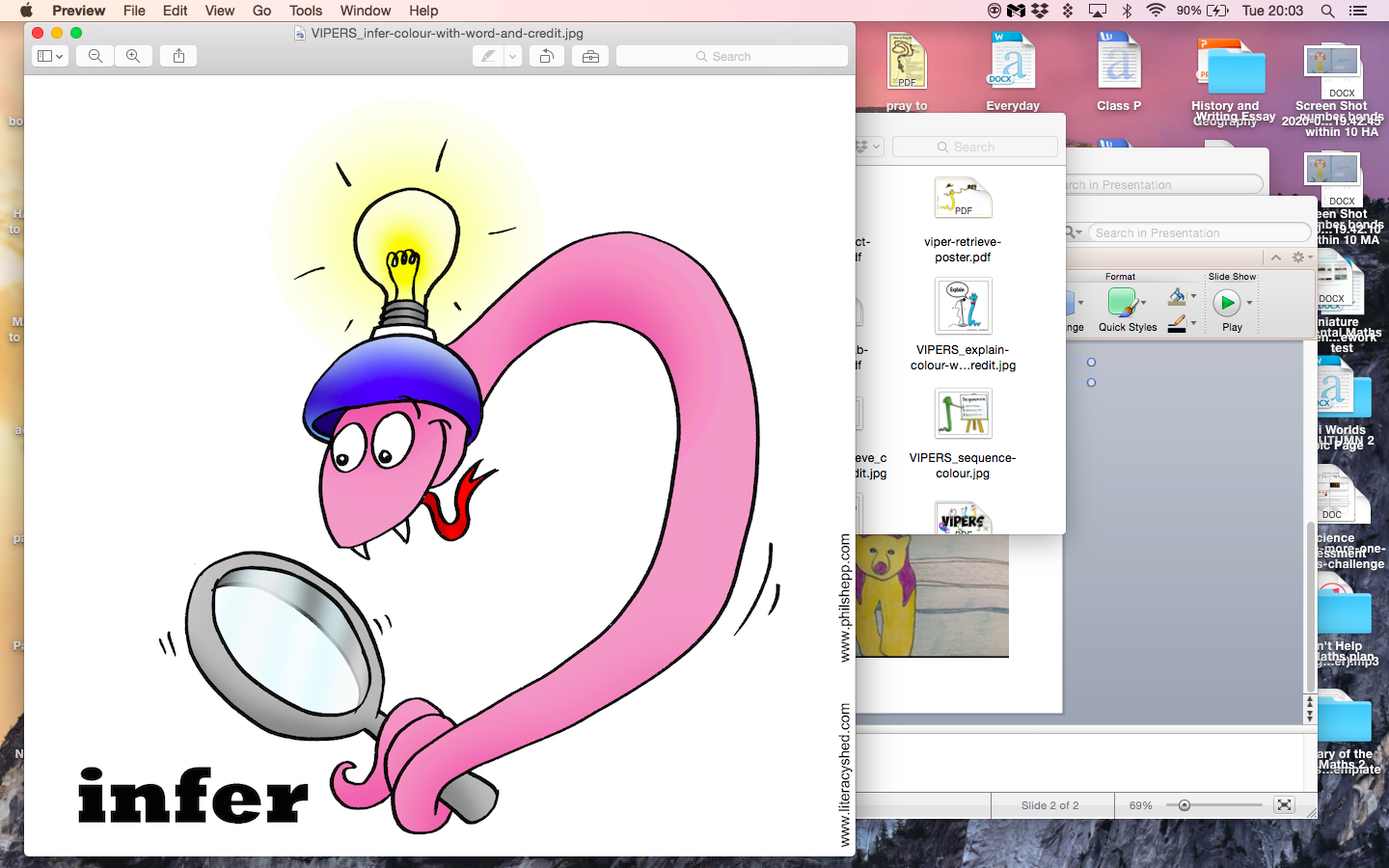 Why is only one tiger drinking from the puddle?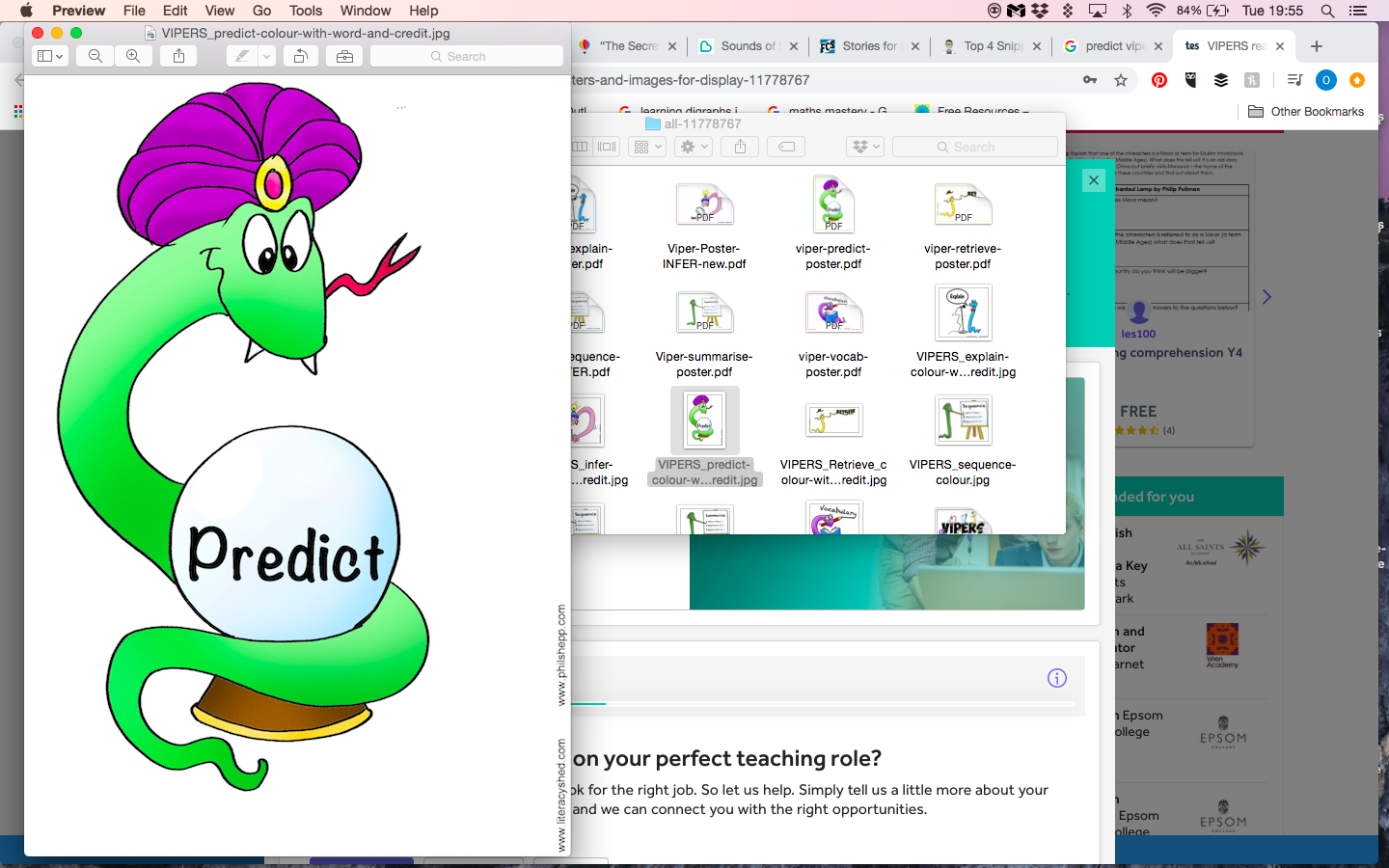 Where will the tigers go once they have finished drinking?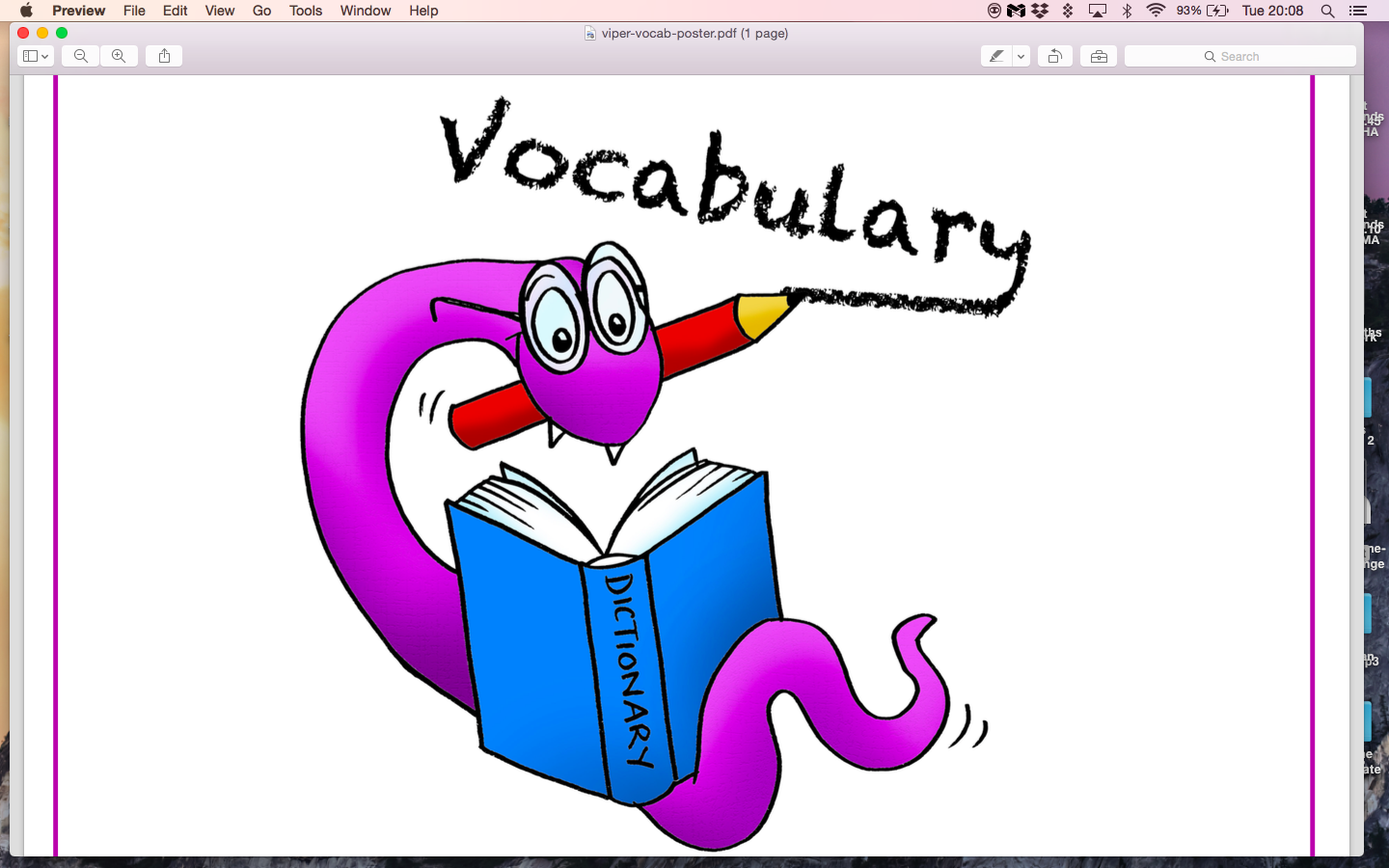 Think about where most tigers live. Research what the word captivity means through this web page: https://www.bbc.co.uk/teach/what-are-zoos-for/z649f4j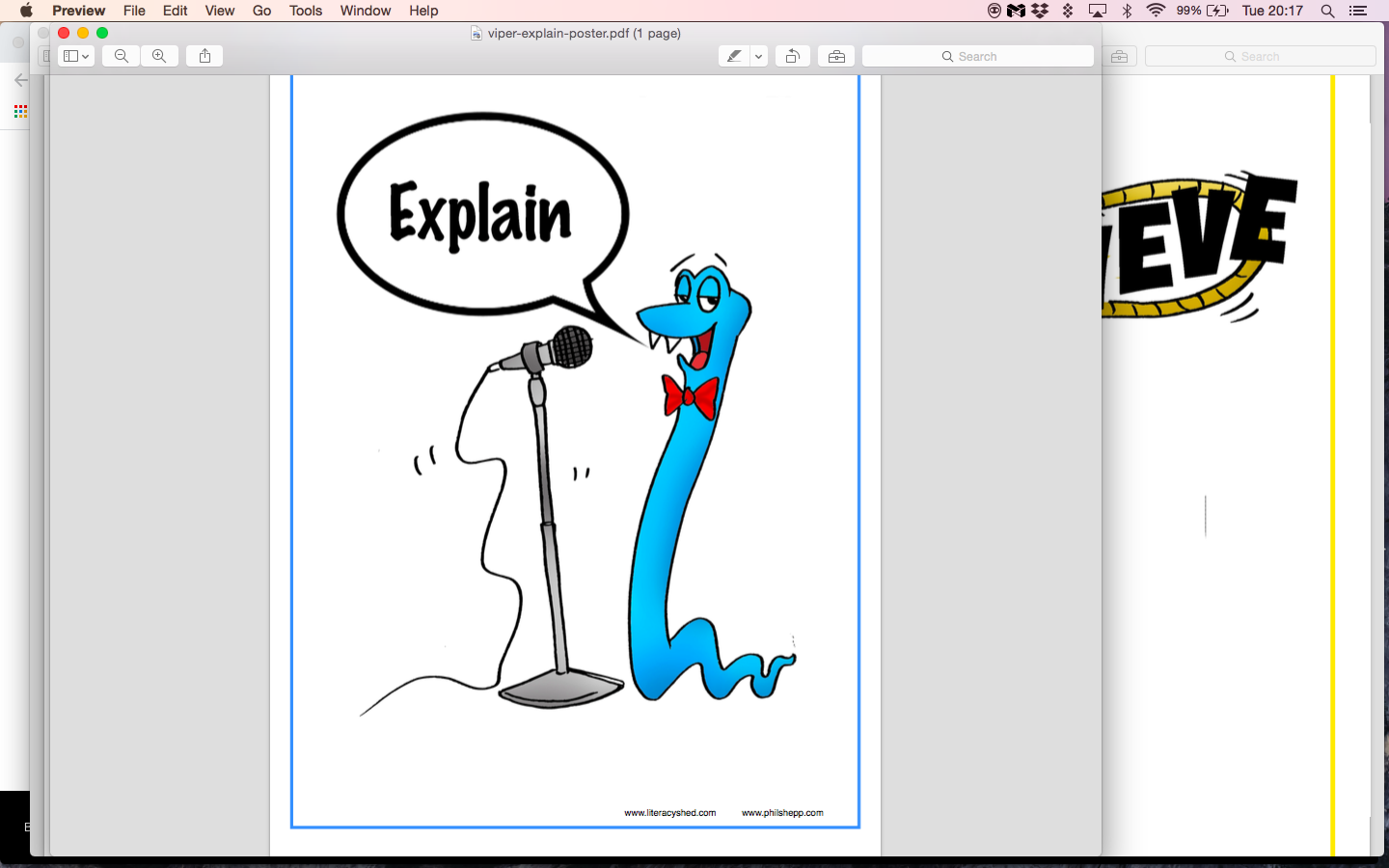       How do you feel about tigers that are kept in captivity? 